PRIJAVNICAZA JAVNI NATEČAJ ZA IZBOR ŽUPANOVEGA VINA MESTNE OBČINE NOVA GORICA 2022Rok za prijavo: do 12. 3. 2022 do 18. ure.1.  Podatki o sodelujočem vinarju:2.  Podatki o vinuŠtevilo prijavljenih  vzorcev:		1 	2	3	4 	5	6S podpisom prijavnice izjavljam, da izpolnjujem in sprejemam vse pogoje in pravila natečaja ter soglašam, da se vsi podatki lahko uporabijo za promocijske namene s strani Mestne občine Nova Gorica.V ................................, dne ...............................		PODPIS: _____________________________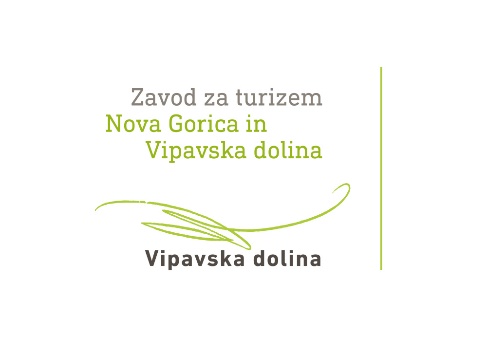 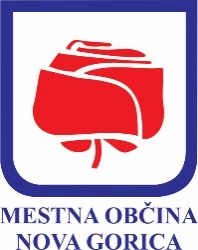 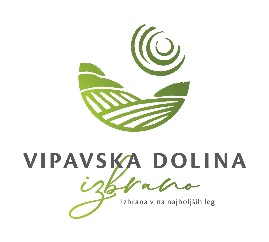 Naziv vinarja / vinogradnikaNaziv nosilcaIme in priimekNaslovTel. št.E-poštaSpletna stranVzorec št. 1Naziv vinaSorta oz. sorte ( v % )LetnikAlkoholOstanek sladkorjaVsebnost kislinVinogradniška legaZorenje: inox, les, barrique, ostaloKoličina vinaTržna cena vina na trguVzorec št. 2Naziv vinaSorta oz. sorte ( v % )LetnikAlkoholOstanek sladkorjaVsebnost kislinVinogradniška legaZorenje: inox, les, barrique, ostaloKoličina vinaTržna cena vina na trguVzorec št. 3Naziv vinaSorta oz. sorte ( v % )LetnikAlkoholOstanek sladkorjaVsebnost kislinVinogradniška legaZorenje: inox, les, barrique, ostaloKoličina vinaTržna cena vina na trguVzorec št. 4Naziv vinaSorta oz. sorte ( v % )LetnikAlkoholOstanek sladkorjaVsebnost kislinVinogradniška legaZorenje: inox, les, barrique, ostaloKoličina vinaTržna cena vina na trguVzorec št. 5Naziv vinaSorta oz. sorte ( v % )LetnikAlkoholOstanek sladkorjaVsebnost kislinVinogradniška legaZorenje: inox, les, barrique, ostaloKoličina vinaTržna cena vina na trguVzorec št. 6Naziv vinaSorta oz. sorte ( v % )LetnikAlkoholOstanek sladkorjaVsebnost kislinVinogradniška legaZorenje: inox, les, barrique, ostaloKoličina vinaTržna cena vina na trguVzorec št. 7Naziv vinaSorta oz. sorte ( v % )LetnikAlkoholOstanek sladkorjaVsebnost kislinVinogradniška legaZorenje: inox, les, barrique, ostaloKoličina vinaTržna cena vina na trguVzorec št. 8Naziv vinaSorta oz. sorte ( v % )LetnikAlkoholOstanek sladkorjaVsebnost kislinVinogradniška legaZorenje: inox, les, barrique, ostaloKoličina vinaTržna cena vina na trguVzorec št. 9Naziv vinaSorta oz. sorte ( v % )LetnikAlkoholOstanek sladkorjaVsebnost kislinVinogradniška legaZorenje: inox, les, barrique, ostaloKoličina vinaTržna cena vina na trgu